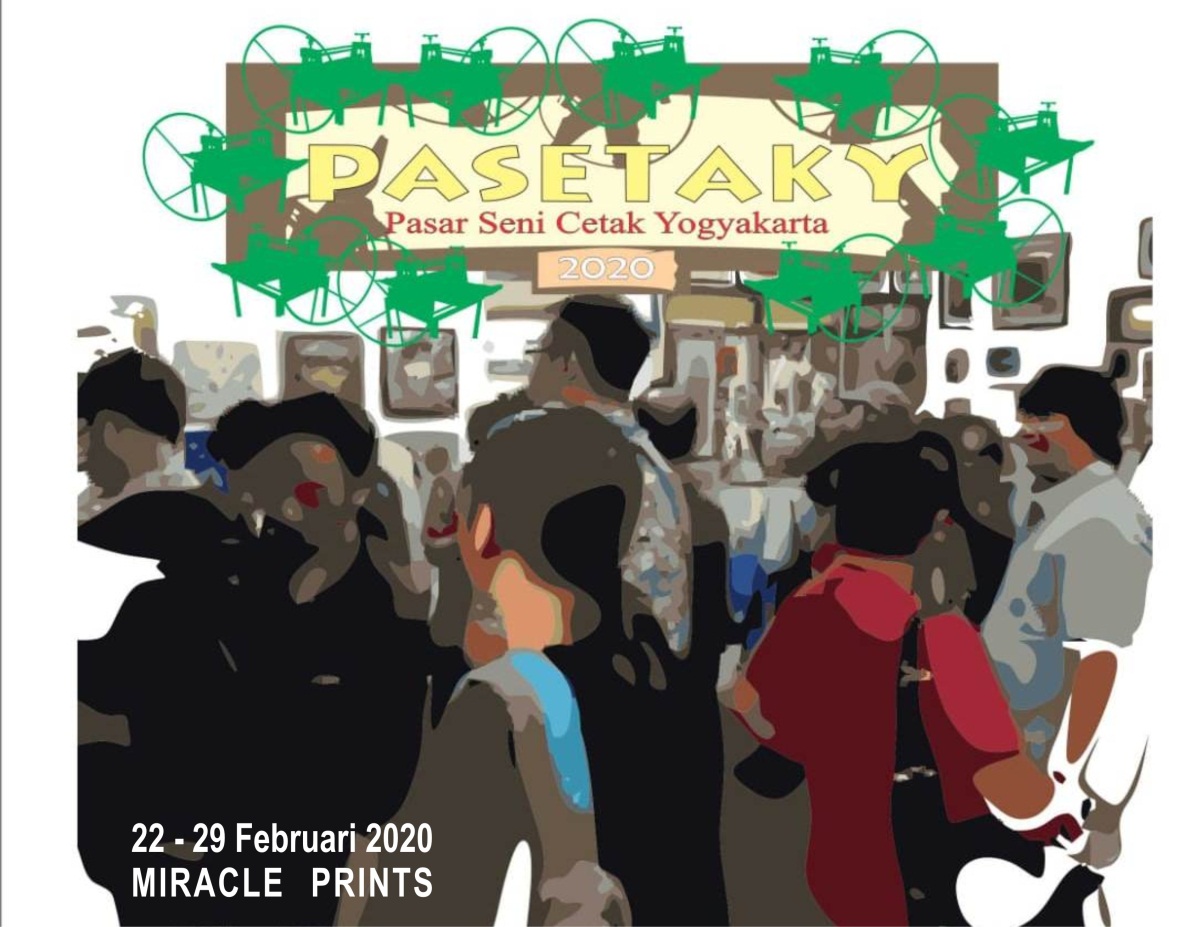 P A S E T A K Y 2020                                                                                               (Pasar Seni Cetak Yogyakarta)Menarik untuk melihat bagaimana respons konsumen terhadap karya-karya seni cetak grafis yang dihasilkan oleh para seniman. Apakah karya-karya tersebut cukup menggedor hasrat mereka untuk sekedar melihat, mengamati lalu mencari tahu  mengenai teknik pembuatan dan profil senimannya? Ataukah berkembang menjadi hasrat yang lebih jauh yaitu hasrat MEMILIKI / MENGKOLEKSI karya-karya seni cetak?Buat para seniman pembuat karya cetak grafis, respons konsumen yang lebih urgen saat ini  adalah terbukanya peluang pendistribusian karya. Sebagian besar seniman pembuat karya cetak grafis berharap karya-karya yang telah diciptakan mendapatkan kesempatan besar untuk dikoleksi konsumen.  Untuk itulah PASETAKY 2020 digagas dan berusaha diselenggarakan kontinyu di tahun-tahun berikutnya. Sebuah ruang yang mempertemukan karya-karya cetak grafis dan aspek pendukungnya seperti merchandise cetak, buku seni, alat dan bahan berkarya, tulisan dan lain-lain dengan para konsumen pencinta seni cetak grafis. Sukur-sukur terjadi transaksi saling menguntungkan disana.Saat ini bukan lagi waktuya berwacana ini-itu soal bagaimana kegiatan yang ideal buat seni cetak grafis. Bukan lagi waktunya berdebat soal mengapa karya seni grafis termasuk sepi pembeli. Saat ini adalah waktunya mengambil kesempatan agar karya-karya seni cetak grafis terus dipublikasikan keberadaannya. Apapun caranya.Bentuk acara: Pameran dan penjualan karya seni cetak grafis, termasuk merchandise cetak, buku seni, alat dan bahan dan tulisan tentang seni cetak grafis.Waktu: 22 – 29 Februari 2020 pukul 10.00 – 17.00. PEMBUKAAN: Sabtu, 22 Februari 2020, pukul 15.00 - selesaiTempat:MIRACLE PRINTS, Suryodiningratan MJ. II/853, Mantrijeron, Yogyakarta 55141.Peserta: Seniman Indonesia dan internasional, perorangan dan kelompok.Acara pendukung:Workshop teknik, demo dan artist talks.Yogyakarta, 14 Januari 2020MIRACLE PRINTS Panduan karya untuk peserta:Tiap peserta mengirimkan maksimal 3 karya dengan ukuran maksimal 70 cm x 70 cm (frame).Karya luar kota agar dikirim tanpa frame kaca.Karya tanpa frame agar diberi pelindung plastik bening setiap karyanya.Teknik cetak bebas: cetak konvensional atau cetak digital atau teknik campuran.Tema dan tahun pembuatan bebas.Karya dikirm/diserahkan langsung ke alamat PASETAKY: Miracle Prints, Suryodiningratan MJ. II/853, Mantrijeron, Yogyakarta 55141. Deadline penerimaan karya 17 Februari 2020.Pesrta agar mengirimkan image karyanya dalam bentuk jpeg ke email miracle8artshop@gmail.com paling lambat 15 Februari 2020 untuk bahan promosiSemua karya harus dijual. Potongan penjualan karya 30 % untuk galeri.Pembayaran karya terjual dilakukan segera setelah dana dari pembeli diterima galeri atau paling lambat 1 bulan setelah acara selesai.Selesai acara karya tidak terjual diambil langsung oleh peserta. Untuk peserta luar kota karya akan dikirim dengan biaya kirim ditanggung penerima (melalui jasa pengiriman J&T)Tidak ada katalog cetak untuk acara ini. Katalog online/pdf akan diusahakan.Formulir kepesertaan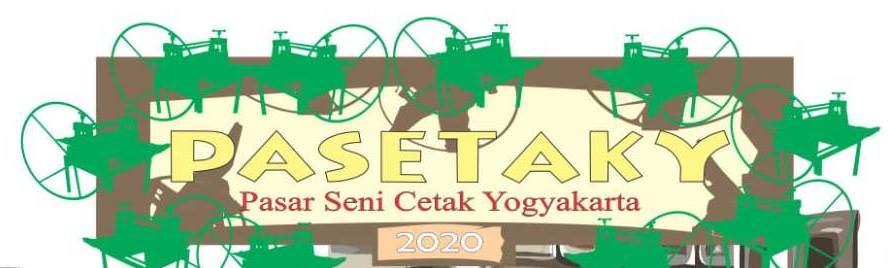 Nama pesertaAsal komunitas (jika ada)AlamatHPNo. rekeningKaryaJudulTeknik, ukuran, edisi, tahunHarga jual (Rp)Karya 1Karya 2Karya 3